SETTING UP YOUR ACCOUNTWe recommend:User ID: first.lastPassword: h then your student ID number.Returning StudentsIf you have an existing account for any Vista Higher Learning textbook, complete these steps: Go to vhlcentral.comLog in using your existing account information.Enroll in the course by clicking the "Enroll in a course" link. Then complete "Step 4 - Select a Course/Class" below. New StudentsIf you are new to Vista Higher Learning, complete these steps:Step 1 - Go to vhlcentral.com Step 2 - Create an AccountClick the Create an account » link In the "Login Information" section of the account creation page, enter a username of your choice. Enter the email address you would like to associate with your account.Enter and confirm a password of your choice. In the "Personal Profile" section, enter your first and last name as you wish them to appear in your Instructor's roster.Select the year of your birth from the drop down list.Enter a student ID (optional).In the "Security Information" section, provide the answer to a secret question, which may later be used to help you access your account if you forget your password.After you enter all of the information, click "create an account."Click "agree." (Before your account is created, you must agree to the terms and conditions of use policy.)Step 3 - Select a SchoolLocate your school by typing your school’s name, Hillgrove High School. To narrow the search results, add the city and state, Powder Springs, GA , in which your school is located. Click "find." If the terms you entered did not result in a successful search, follow the on-screen tips to revise your search.Select your school from the list by clicking on its name.Click "select school" to add the school to your account.Look for a message at the top of the screen confirming you successfully added the school.Once you have selected the school, please click on the book DESCUBRE 2Step 4 - Select a Course/ClassFrom the list of available classes at your school for your textbook (Descubre 2), look for Instructor "Pulido" and the course "Native Speakers Third block/Native Speakers Fourth block. It should look like this: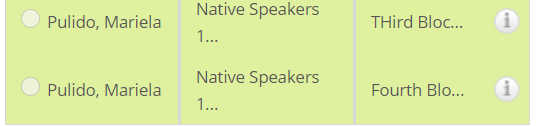 Click the radio button for your block.  Click enroll. You should see a confirmation that you successfully enrolled in your instructor's course.